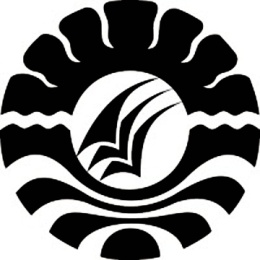 SKRIPSIPOLA ASUH DEMOKRATIS ORANG TUA DALAM MENGEMBANGKAN PERILAKU SOSIAL ANAK DI RAODHATUL ATHFAL AL-IKHLAS KABUPATEN BARRUJUSRIANI. TPROGRAM STUDI PENDIDIKAN GURU PENDIDIKAN ANAK USIA DINIFAKULTAS ILMU PENDIDIKANUNIVERSITAS NEGERI MAKASSAR2012